Grundschulförderklasse - Anmeldeverfahren   für das Schuljahr 2017/18                                     vom 04. April  – 24. April 2017Bei Interesse an einer Aufnahme in unsere Grundschulförderklasse teilen Sie uns bitte die Kontaktdaten ihrer Familie mit; Adresse der Eltern, Straße, Wohnort, Telefonnummer, E-Mail-Adresse, sowie Name und Alter ihres Kindes.informieren Sie bitte die Grundschule an ihrem Heimatort über Ihre Absicht, ihr Kind in der Grundschulförderklasse des Schulverbunds Ubstadt einzuschulen, sofern dies nicht bereits bei der Schulanmeldung  geschehen ist. Sorgen Sie für einen aktuellen Rückstellungsbescheid. Diesen stellt Ihnen der Schulleiter Ihrer zuständigen Grundschule aus.Reichen Sie  am Schulverbund Ubstadt bitte folgende Unterlagen ein:  a) Aussagen zur Entwicklung Ihres Kindes, z.B. Kurzberichte der zuständigen      Kooperationslehrkraft der Grundschule, die Ihr Kind im Kindergarten betreut hat   b) Wenn möglich, Kurzbericht der Erzieherin aus dem Kindergarten, den Ihr Kind       besucht  hat.  c) Stellungnahmen ergänzender Therapeuten, also von Ergotherapeuten, Logopäden,       Heilpädagogen, sofern vorhanden.  d) Untersuchungsbefunde des Kinderarztes, von Kliniken, z.B. Kinderzentrum      Maulbronn, SPZ oder ähnliche sofern vorhanden. Sorgen Sie bitte dafür, dass uns die o.g. Unterlagen in Kopie zugehen. Hinterlassen  Sie  bitte eine gültige Telefonnummer, unter der Sie tagsüber erreichbar sind. Informationen zur Grundschulförderklasse können Eltern bei unserem Infoabend am: Dienstag  14.03.2016 um 18.30 Uhr im  Klassenzimmer der Grundschulförderklasse (Mehrzweckraum im Hermann-Gmeiner-Gebäude) erhalten.Vor der Entscheidung über die Aufnahme Ihres Kindes bieten wir für die angemeldeten Kinder  am  8. Mai 2017 von 14.00 – 16.00 Uhr einen  „Schnupper - Nachmittag“ an, der uns ermöglicht, Ihr Kind vorab persönlich kennen zu lernen. Die Teilnahme daran ist bindend für eine Aufnahme in die Klasse. 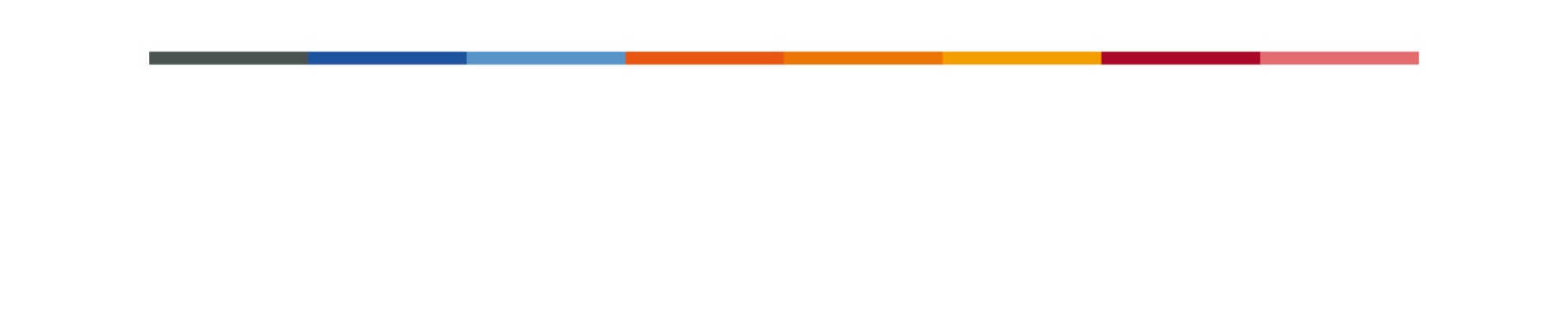 